EDC LIMITED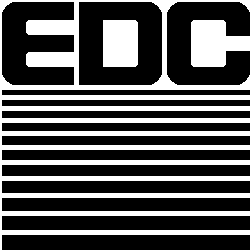 EDC House, Dr. Atmaram Borkar RoadPanaji – Goa 403 001 Tel: 0832-2224510 to 2224517 / 2224509                                                     CIN: U65993GA1975SGC000214Website : www.edc-goa.com                                                                                  E-mail: loans@edc-goa.com	                       TERM LOAN APPLICATION FORMApplicant Name:  	_Correspondence Address: _ 	                                                                                   Pin code: _ 	   To,The Managing Director,EDC Limited,EDC House,Dr. Atmaram Borkar RoadPanaji–  Goa 403 001CERTIFICATEI/We hereby certify that the particulars given in the attached application form are furnished for the express purpose of securing financial assistance from the EDC Limited and are to the best of my/our knowledge and belief true and correct, and that no material fact has been concealed or withheld.I/We tender herewith part/full processing fees of `________________________ by cash/cheque/draft No. ________________ dated ________________ drawn on _____________________________ as required. I hereby confirm that in case of rejection, closure or withdrawal of my/our  application  or  in case  I/we  do  not  avail  of the  loan  sanctioned, the processing fee will be forfeited.   Date:                                                     Signature  	   Place:                                                        Name     	____          (Proprietor/Partner/Director/Authorized Signatory)1.  Address:2.  Constitution                      : Proprietary/Partnership/Company/LLP3.  Product/Line of Activity:4. Contact Details		    :    5.   Loan Applied (figures in `)                 :     6. Utilities :        a. Power (Connected Load) 	          :          HP/KVA  b. Water (Qty. of water required/day) : Source of water                               : Bore well/local authority  7. Security offered Towards Loan:       a) Prime Security:         b) Additional Security:         c) Collateral Security:         d) Details of Guarantor(s):   8. Details Of Financial Concessions/Waivers Availed in the past:9. Cost of Project:(`in Lakhs)(Enclose supporting Documents as per checklist)10. Means of Finance           (` in Lakh)11. Projections Of Profitability Estimates(` in lakh)12. Cash Flow Statement(` in lakh)13.    Working Capital Estimates14. Details of litigations / legal cases related to the: ______________________________________    	       Borrower/promoters/Guarantors /associate company (if any)15. Declaration   :I/We certify that all the information furnished by me/us is true; that I/we have no borrowing arrangement except as indicated in the application, for the unit with any bank/Institution; that no legal action has been/is being taken against me/us by bank/Institution/Government agency; that I/We shall furnish all other information that may be required by you in connection with my/our application; that this and any other information available with you pertaining to the borrowing unit, present, and future, may also be exchanged by you with any agency you may deem fit, and that you, your representatives, representatives, of RBI, CIBIL or any other agency as authorized by you, may at any time inspect/verify our assets, books of account etc. in our factory and business premises.I/We further certify that as on date there are no overdues to financial institutions/banks from the undersigned, the other promoters and the company/companies in which I/the other promoters have interest as a promoter/director/partner/proprietor. I/We further certify that there are no statutory overdues pending against me/the company of other companies in which I am/the other promoters are Director/Directors.SIGNATURE OF AUTHORISED SIGNATORY Date:                                                     		  Name:Place:                                                   		   Designation:BIODATA OF THE PROMOTER/PARTNER/DIRECTOR/GUARANTOR(Please enclose separately the details of all promoters and third party guarantors along with the application)1.      Full Name:2.      Permanent Address:3.      Correspondence Address:4.      Father’s/Husband’s name:5.      Mother’s Full Name:6.       Role in the organization: Promoter/Partner/Key Person/Director/Guarantor  7.       Other details:Proof of Address (Enclose photocopy of at least one)Religion                    :(For statistical purpose)Category of promoter: SC/ST/BC/OC/Minorities/Others(For statistical purpose)8.     Academic Qualifications   :9.    Work/Business Experience:10.    Litigations pending against firm (s)/concern/myself:11.    Name/Address along with A/c details of Bankers: (Enclose Separate sheet) 12. Details of Borrowings/Guarantees (if any): (Enclose Separate sheet)Affix recent colour passport size photo13. Personal Assets & Liabilities:IMMOVABLE ASSETS: (Land, Building/House/Flat)                                 (` in lakh)MOVABLE ASSETSMotor Vehicles/Investments-Shares/Mutual funds/Postal/LIC/FD etc.)Total (A) + (B)                           : Less: Liabilities                            :  Net Assets owned as on date             :14. List of other concerns in which I have interest:(Enclose separate sheet & give all details)DECLARATION: I declare that all the information furnished by me as above is true and complete. In- case any supporting documents are required to be produce data later date, I shall produce the same. I understand that action would be taken against me, if found incorrect.Date:                                     				Signature: _____________________Place:                                      		       Promoter/Partner/Director/Guarantor/Key PersonCHECKLIST WHILE SUBMITINGTHE TERM LOAN APPLICATION FORM(Tick Mark)Documents to be submitted post sanction of loan:Regd. Office addressFactory/Unit AddressNameMobileEmailMobileWebsiteOffice LandlineParticularsExistingProposedTotalLandLand developmentBuilding and other civil worksMachinery – ImportedMachinery – indigenousElectrification & DG SetOffice Equipment, FurnitureDies and MouldsOther fixed assets (please specify)Preliminary and Pre. Op. expensesContingencies (10% of non firm cost)Working Capital MarginTotalParticularsExistingProposedTotalCapital –Equity / Preference sharesInternal AccrualsUnsecured  loansa)  Interest Free –b) Interest bearing(indicate sources, rate of interest, repayment period, etc.)Term LoanOther Sources (specify)Total1styear2ndyear3rdyear4thyear5thyear6thyear7thyear8thyearAProduction during the year (Quantity)Production during the year (Quantity)% utilisation of installed capacity% utilisation of installed capacityBSalesSales1Sales /Income (Net)2Other Income3Total SalesCCost of ProductionCost of Production1Raw Material2Power and Fuel3Direct Labour and Wages4Consumable Stores5Repairs and maintenance6Other Manufacturing Expenses7Depreciation89Total cost of ProductionDCost of SalesCost of SalesEGross Profit (B-D)Gross Profit (B-D)FInterest onInterest on1Term Loans2Working Capital3Other Loans, if anyTotal InterestTotal InterestGSelling, General and Administrative ExpensesSelling, General and Administrative ExpensesHProfit before Taxation (E-(F+G))Profit before Taxation (E-(F+G))IProvision for TaxProvision for TaxJNet Profit (H-I)Net Profit (H-I)KDepreciation added backDepreciation added backLNet Cash AccrualsNet Cash AccrualsMRepayment obligationsRepayment obligations1Towards Term Loan2Towards other loans, if anyTotal RepaymentTotal RepaymentNDebt Service Ratio – L/(F+M)Debt Service Ratio – L/(F+M)OD.S.C.R.D.S.C.R.Note : 1. Kindly enclose assumptions made in working of Profitability Estimates.2. Kindly enclose calculations relating to Breakeven point, DSCR, etc.Note : 1. Kindly enclose assumptions made in working of Profitability Estimates.2. Kindly enclose calculations relating to Breakeven point, DSCR, etc.Note : 1. Kindly enclose assumptions made in working of Profitability Estimates.2. Kindly enclose calculations relating to Breakeven point, DSCR, etc.Note : 1. Kindly enclose assumptions made in working of Profitability Estimates.2. Kindly enclose calculations relating to Breakeven point, DSCR, etc.Note : 1. Kindly enclose assumptions made in working of Profitability Estimates.2. Kindly enclose calculations relating to Breakeven point, DSCR, etc.Note : 1. Kindly enclose assumptions made in working of Profitability Estimates.2. Kindly enclose calculations relating to Breakeven point, DSCR, etc.Note : 1. Kindly enclose assumptions made in working of Profitability Estimates.2. Kindly enclose calculations relating to Breakeven point, DSCR, etc.Note : 1. Kindly enclose assumptions made in working of Profitability Estimates.2. Kindly enclose calculations relating to Breakeven point, DSCR, etc.Note : 1. Kindly enclose assumptions made in working of Profitability Estimates.2. Kindly enclose calculations relating to Breakeven point, DSCR, etc.Note : 1. Kindly enclose assumptions made in working of Profitability Estimates.2. Kindly enclose calculations relating to Breakeven point, DSCR, etc.Note : 1. Kindly enclose assumptions made in working of Profitability Estimates.2. Kindly enclose calculations relating to Breakeven point, DSCR, etc.Constructionperiod1styear2ndyear3rdyear4thyear5thYear6thyear7thYear8thYearASources of Funds1Cash Accruals (viz. Net profit beforeTaxation )2Increase in share capitalEquity/Preference3Depreciation4Increase in long term borrowings5Increase in bank borrowings6Sales in Fixed assets/Investments7Others (specify)8910Total Sources (A)BUtilisation of Funds1Preliminary and Pre-OperativeExpenses2Increase in Capital Expenditure3Increase in Current  Assets4Decrease in long term borrowings5Increase in Investments6Interest7Taxation8Dividend9Other expenses (specify)101112Total Utilisation(B)COpening BalanceDNet Surplus (A-B)EClosing BalanceDescriptionNo. OfdaysIIIIIIRaw materialsWork in progressFinished GoodsDebtorsSub TotalLess CreditorsSub TotalLess: Bank FinanceAdd: Working expensesWorking capital marginMarital status :Married/unmarried Mobile nos.: Gender : Female/Male / 3rd gender Mobile nos.: Date of birth:E-mail:Aadhaar CardRation CardVoter ID CardPassportSr.noName & Address ofThe EmployerDesignationPeriod of ServicePeriod of ServiceNature ofWorkSr.noName & Address ofThe EmployerDesignationFromToNature ofWorkS. No.Description ofThe property with location &addressFull name ofThe property owner and addressExtent ofShare in propertyPurchaseValueMarketValue1234Total Immoveable Assets-(A)Total Immoveable Assets-(A)Total Immoveable Assets-(A)Total Immoveable Assets-(A)Total Immoveable Assets-(A)Total Immoveable Assets-(A)S. No.ItemsItemsDescriptionPurchaseValueMarketValue1234Total Movable Assets– (B)Total Movable Assets– (B)Total Movable Assets– (B)Total Movable Assets– (B)Term Loan Application Form duly filled and signed □Processing fees - 1% of the sanctioned amount subject to maximum of `2.00 lakh (plus GST as applicable). The processing fees to be paid as follows:With Loan Application: `10,000.00 (plus GST)Balance before issue of sanction letter.to be decided  After the preliminary clearance : 1% (plus GST) of the loan amount Less paid earlier □□Registered  Partnership  deed  with  Registration  Certificate – For partnership firmMemorandum & Articles of Association  -  For Companies □ Term Loan Applicant & Associate Concerns: Last 3 years Audited Annual Accounts + PAN + ITR (incl. computation).□Ownership documents of Primary, Additional & Collateral Securities (excluding agricultural properties):Sale Deed/Lease Deed, Conversion Sanad, Form 1 & XIV, Nil Encumbrance Certificate, Site plan, Survey plan (with dimensions) and other relevant title documents.(In case of leased/sub-leased premises the borrower shall have to furnish a NOC/lease/sub- lease agreement from the lessor for a minimum period of 10 years.□ Documents pertaining to Building / Civil works:Approved Plan, Construction licence/Occupancy CertificateEstimates of building and other civil works. □□Details of machinery proposed to be acquired: Name, description, Supplier’s details, Qty, Cost (Inclusive of all taxes & charges) Quotations of Plant & machinery, Furniture & Fixtures, other misc. assets with competitive quotations (if any)□List of Consents and Approvals (Enclose photocopies): □□□□□□□□□□□□□□□□Enclosures as per Bio-data of promoter/partners/directors/shareholders/guarantors  Pan Card & Aadhar CardLast three years Income Tax Returns. (incl. computation)Applicants bank details (Bank name, Branch address, Account Number, Account type).Net worth certificate listing assets & liabilities with location details issued by Chartered Accountant (for loans above `50.00 Lakhs)□□□□Project Report should contain the following information: Brief history of unit & promoters.Details of land, civil works, machinery & other fixed assets.Assumptions made in the calculation of cost of production & profitability estimate, cash flow statement and working capital estimatesManufacturing process inclusive of raw materials supply and consumption.Marketing – demand & supply (units per annum), major competitors, marketing arrangements & export potential (if any).Implementation scheduleManpower requirements: Type of staff, Nos., Avg. salary, Annual salary. Note: a. All photocopies of documents submitted may be self attested.b. Soft copies of submissions made (if available) may be submitted.Note: a. All photocopies of documents submitted may be self attested.b. Soft copies of submissions made (if available) may be submitted.Note: a. All photocopies of documents submitted may be self attested.b. Soft copies of submissions made (if available) may be submitted.ATo create mortgage charge on immovable property:NOC from Goa IDC for land in industrial estates. Income Tax Clearance under section 281 (1) (ii) of the Income Tax Act,1961    BIn case of companies:Board Resolution to borrow and appropriate authorization as per the provisions of the Companies Act 1956.Consent letters from Directors to furnish their Personal Guarantee.    CAny other documents as stipulated in the Sanction Letter.